Выполнение самостоятельной (внеаудиторной) работы обучающихся в связи с переводом обучающихся на дистанционную форму обучения по Анатомии и физиологии человека с основами топографической анатомии с 01-06.06.2020 г. для специальность 34.02.02 Медицинский массаж  (для обучения лиц с ограниченными возможностями здоровья по зрению)Сайт Свердловский областной медицинский колледж - Студентам -	Дистанционная  образовательная среда (по требованию ввести логин и пароль) - Дипломное образование - Кафедра медико-биологических дисциплин - Анатомия и физиология человека с основами топографической анатомии (на дистанционном образовании, электронные учебники)	Заведующий кафедрой                    медико-биологических дисциплин                                 Г.А. Никитина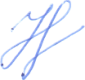 № группа/ бригадаНаименование ПМ. МДК. ОПДата проведения практических занятий  Вид работы Срок представления задания Ответственный преподаватель по расписанию101МОП.01. Анатомия и физиология человека с основами топографической анатомии.01.06.202003.06.202005.06.2020Тема 13.4.Топографическая анатомия верхней конечности 1. Повторить скелет, соединения и мышцы верхних конечностей, их кровоснабжение и иннервацию по лекциям или аудио, а так же по ссылкеhttps://docs.google.com/document/d/1JiR4MKMKiLzmilowzfzz0FBicYU6DTSkV5xuBKFB0B0/edit?usp=sharing 2. Ответить на аудио вопросы.Отправить ответы на электронную почту в виде аудиофайла,  текстового документа или фотографий тетради до 06.06.2020Помазкина В.А. lera.pomazkina@gmail.com